コスキン･エン・ハポン２０１９ご出演の皆様へ　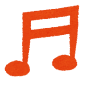 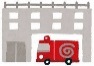 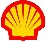 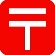 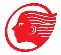 　　　令和元年１０月１２日（土） PM2:00～PM8:00１３日（日） PM2:00～PM6:00プリンス会館（中央公民館より約600ｍ）※出演者の方は会場まで送迎します　お申込み　９月６日（金）まで！　  ※サブステージへのご出演は、メインステージの出演予定時間の前後1時間をさけてお申し込みください。※なお、出演希望時間が重複した場合には、事務局にて時間を調整させていただきますのでご了承願います。演奏時間は、準備時間等も含め１グループ３０分です。主催　㈱ まちづくり川俣　　共催　ノルテ・ハポン♪………………………………　きりとり線　………………………………♪まちなか第１ステージ（プリンス会館）申込書①　出演希望日（○をつけてください）　　　　１０月１２日 (土）　　・　１０月１３日 （日）②　出演希望時間（○をつけてください）　グループ名（団体名・大学名）　　　 　　　　　　　      　　　　　　　　　　　　　住 所 〒                              　　　　      　　　　　　　　　　　　　　 代表者氏名                                 電話番号                             　１４：００～１４：３０１４：３０～１５：００１５：００～１５：３０１５：３０～１６：００１６：００～１６：３０１６：３０～１７：００１７：００～１７：３０１７：３０～１８：００１８：００～１８：３０１８：３０～１９：００１９：００～１９：３０１９：３０～２０：００(※１８時から２０時は１２日（土）のみです)(※１８時から２０時は１２日（土）のみです)(※１４時から１５時は７日（土）のみです)(※１８時から２０時は１２日（土）のみです)(※１８時から２０時は１２日（土）のみです)(※１４時から１５時は７日（土）のみです)(※１８時から２０時は１２日（土）のみです)(※１８時から２０時は１２日（土）のみです)(※１４時から１５時は７日（土）のみです)(※１８時から２０時は１２日（土）のみです)(※１８時から２０時は１２日（土）のみです)(※１４時から１５時は７日（土）のみです)